ОСНОВНО  УЧИЛИЩЕ    „ЛЮБЕН  КАРАВЕЛОВ”–ГР.БУРГАСгр. Б у р г а с			                        0879565088  - директор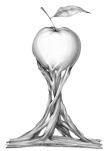  ул. Любен Каравелов „ № 69 	            0879565077– зам. -директорemail :  lkaravelov@abv.bg             	            0879565033– канцелария=====================================================Утвърждавам :Директор:  Пепа МарчеваГРАФИК ЗА  ПРОВЕЖДАНЕ НА  ФУЧI  учебен срок 2019-2020 годинаУчителУчебен предметкласденчасСтаяПепа Марчева БЕЛV бСряда9.10-9.5024Ивайло БиневНемски езикVВторник12.30- 14.00ИКДимитринка ГенчеваХТС(ВГ)сборнаЧетвъртък13.20-13.55каб. МузикаТодор ЖековИконографияVII Петък12.30-14.00каб. Изобр. из-воКирчо ПетковЛека атлетикаV-VIIПонеделник17.00-18.30Физ.салонКостадин БирбочуковВолейболIII-IVПонеделникСряда15.40-16.15Физ.салонМария КръстеваБЕЛVI АЧетвъртък11.50-12.3024 Диана Иванова- ДойноваБЕЛVI Б VIIАVII БСрядаВторникСряда13.30-14.1013.30-14.1013.30-14.1023Росица СтефановаматематикаVIIАVII БVI БПетък ПонеделникЧетвъртък 11.50-12.3012.35-13.1513.20-14.00222222Калина ИвановаматематикаV АV БЧетвъртъкСряда13.25-14.052224Севдалин ТрендафиловХореографияV-VIПонеденик13.30- 15.30ХореографияВаня МавроваХореографияVIIСряда13.15-14.40ХореографияВаня МавроваХореографияIII БПонеделникЧетвъртък12.30-13.50Хореография